INVOICE FOR MATCH OFFICIALS FEEInvoice To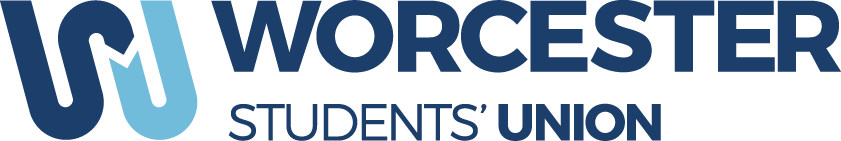 Payment will be made by BACS   -    Please complete bank details. I certify that the above is a correct record of the expenses actually incurred by me*By completing this form you are in agreement that you are responsible, as a self-employed match official, for your own PAYE.WSU takes its responsibilities around data protection very seriously. You can view our Data Protection and Information Security Policy, as well as our organisation’s Privacy Notices at www.worcsu.com/faqs/data_protection. WSU will only ever use your data for legitimate purposes. Name Address Sport Date Details Fee Claimed£Expenses to be ReimbursedTotal Claimed Bank Name Account Name Sort Code 6 digitsAccount Number8 digitsSigned                 DateSigned By Budget Controller                 Date